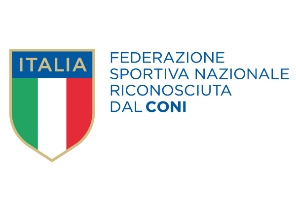 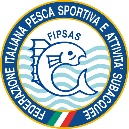 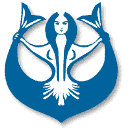 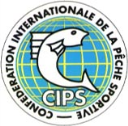 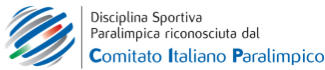 FEDERAZIONE ITALIANA PESCA SPORTIVA ATTIVITA’ SUBACQUEE E NUOTO PINNATOSettore Attività Subacquee e Nuoto PinnatoViale Tiziano, 70 – 00196 Roma Tel. 06 – 8798.0513 Http: www.fipsas.it – E-mail: subacquea@fipsas.itCORSO NAZIONALE DI FORMAZIONEPER TECNICI DI APNEA PER DISABILIMODULO DI ISCRIZIONE(da inviare all’Ufficio del Settore Attività Subacquee e Nuoto Pinnato e al Sig. Marco Giachino entro il 21 Gennaio 2021)Il Sottoscritto/La Sottoscritta ________________________________________________________________________ nato/a a __________________________________________ Prov. _____________ il ___________________________ residente a ____________________________________ Cap. ________________ Prov. _______________________ via/piazza __________________________________________________________________ n° __________________ tel. (Casa) _____________________ (Lavoro) ____________________ (Cellulare) _______________________ e – mail _________________________________________________________________________________________ tesserato/a per la Società __________________________________________________ in possesso della tessera federale n° _______________________________ con scadenza il _____________________ , del brevetto di Istruttore di Attività Natatorie di Base (NP1) n. ______________________ e/o del brevetto di Istruttore di Apnea I Grado n. ________________________ e/o del brevetto di Docente Regionale di Nuoto Pinnato DIFIR n. ______________________ e/o del brevetto di Tecnico di Nuoto Pinnato DIFIR n. _______________________________________________________________CHIEDEdi essere ammesso/a al Corso Nazionale di Formazione per Tecnici di Apnea per Disabili.DICHIARAdi aver preso visione e di accettare tutte le norme previste dal bando di ammissione che regola il corso in questione;di essere in possesso di tutti i requisiti minimi di partecipazione riportati nel suddetto bando;di esonerare la FIPSAS e i suoi legali rappresentanti da ogni responsabilità in caso di danni di qualsiasi natura che dovessero verificarsi nei suoi confronti o nei confronti di terzi;di essere consapevole delle responsabilità e delle pene stabilite dalla Legge per le false attestazioni e mendaci dichiarazioni, responsabilmente dichiara che i dati sopra riportati sono veritieri (art. 76 DPR 445/2000).Autorizzazione all'utilizzo dell'immagine:Il/La sottoscritto/a da il proprio consenso alla pubblicazione, in qualsiasi forma, delle immagini riferite alle attività svolte durante l’iniziativa promossa dalla FIPSAS, che ritraggano i partecipanti al corso. Tale consenso è accordato purché la pubblicazione non avvenga per perseguire finalità di natura economica. Il/La sottoscritto/a pone esplicito divieto all’uso della propria immagine in contesti che pregiudichino la dignità personale e il decoro della suddetta Federazione. La posa e l’utilizzo delle immagini sono da considerarsi effettuate in forma gratuita.Il/La sottoscritto/a dichiara di aver preso visione e di accettare espressamente, ai sensi dell'art. 1341 c.c., le clausole di: limitazione della responsabilità di cui alla lettera c) del presente modulo e autorizzazione all’utilizzo dell’immagine.Data ____________________________ 			Firma del Richiedente ____________________________________FEDERAZIONE ITALIANA PESCA SPORTIVA ATTIVITA’ SUBACQUEE E NUOTO PINNATOSettore Attività Subacquee e Nuoto PinnatoViale Tiziano, 70 – 00196 Roma Tel. 06 – 8798.0513 Http: www.fipsas.it – E-mail: subacquea@fipsas.itCORSO NAZIONALE DI FORMAZIONEPER ALLENATORI DI APNEA PER DISABILIMODULO DI ISCRIZIONE(da inviare all’Ufficio del Settore Attività Subacquee e Nuoto Pinnato e al Sig. Marco Giachino entro il 21 Gennaio 2021)Il Sottoscritto/La Sottoscritta ________________________________________________________________________ nato/a a __________________________________________ Prov. _____________ il ___________________________ residente a ____________________________________ Cap. ________________ Prov. _______________________ via/piazza __________________________________________________________________ n° __________________ tel. (Casa) _____________________ (Lavoro) ____________________ (Cellulare) _______________________ e – mail _________________________________________________________________________________________ tesserato/a per la Società __________________________________________________ in possesso della tessera federale n° _______________________________ con scadenza il _____________________ , del brevetto di Istruttore di Apnea II Grado n. ______________________ e/o del brevetto di Allenatore di Apnea n. ________________________ e/o del brevetto di Maestro di Apnea n. ____________________________________________________________________CHIEDEdi essere ammesso/a al Corso Nazionale di Formazione per Allenatori di Apnea per Disabili.DICHIARAdi aver preso visione e di accettare tutte le norme previste dal bando di ammissione che regola il corso in questione;di essere in possesso di tutti i requisiti minimi di partecipazione riportati nel suddetto bando;di esonerare la FIPSAS e i suoi legali rappresentanti da ogni responsabilità in caso di danni di qualsiasi natura che dovessero verificarsi nei suoi confronti o nei confronti di terzi;di essere consapevole delle responsabilità e delle pene stabilite dalla Legge per le false attestazioni e mendaci dichiarazioni, responsabilmente dichiara che i dati sopra riportati sono veritieri (art. 76 DPR 445/2000).Autorizzazione all'utilizzo dell'immagine:Il/La sottoscritto/a da il proprio consenso alla pubblicazione, in qualsiasi forma, delle immagini riferite alle attività svolte durante l’iniziativa promossa dalla FIPSAS, che ritraggano i partecipanti al corso. Tale consenso è accordato purché la pubblicazione non avvenga per perseguire finalità di natura economica. Il/La sottoscritto/a pone esplicito divieto all’uso della propria immagine in contesti che pregiudichino la dignità personale e il decoro della suddetta Federazione. La posa e l’utilizzo delle immagini sono da considerarsi effettuate in forma gratuita.Il/La sottoscritto/a dichiara di aver preso visione e di accettare espressamente, ai sensi dell'art. 1341 c.c., le clausole di: limitazione della responsabilità di cui alla lettera c) del presente modulo e autorizzazione all’utilizzo dell’immagine.Data ____________________________ 			Firma del Richiedente ____________________________________